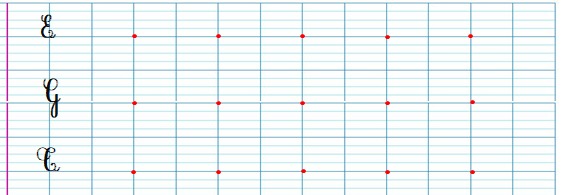 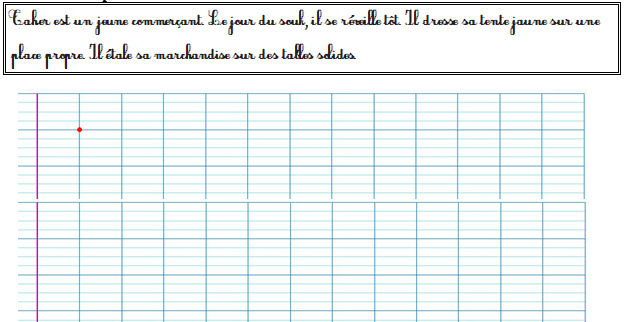 La date